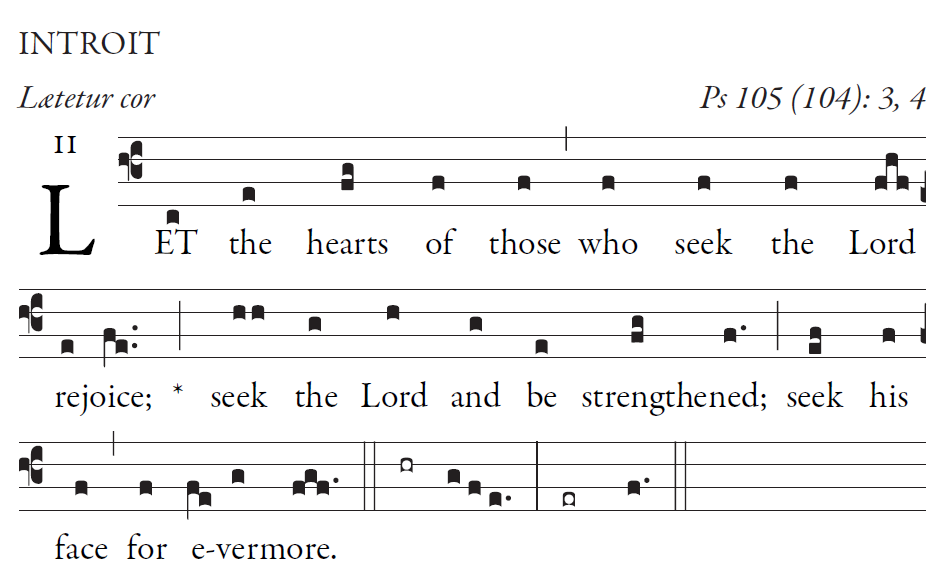 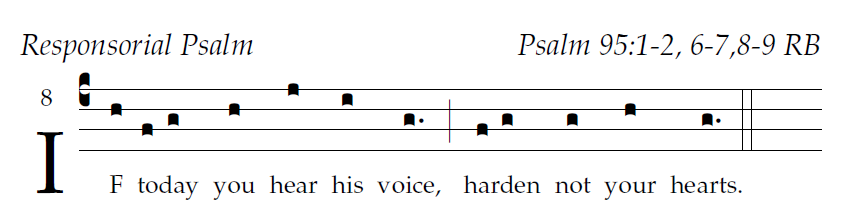 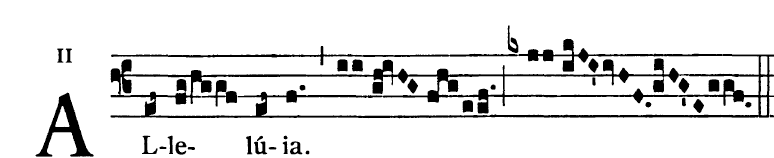   Offertory Hymn:       “O God Beyond All Praising” #544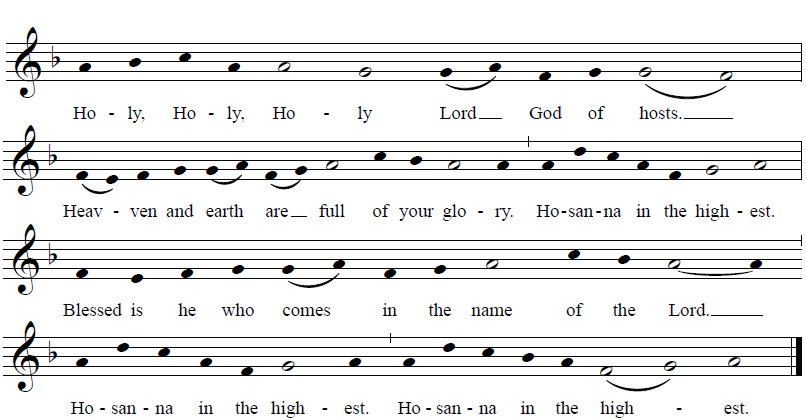 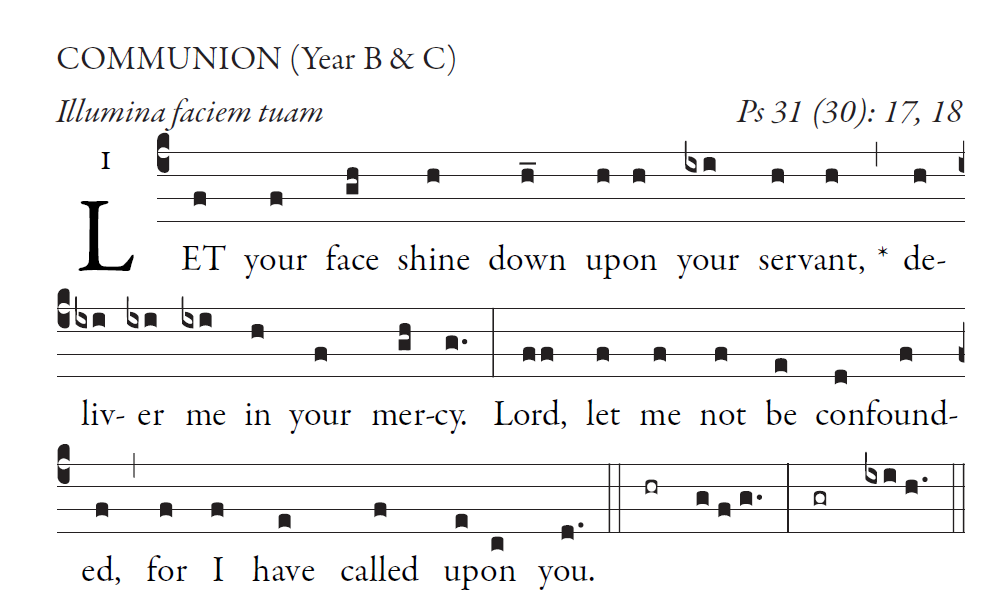   Recessional Hymn:              Praise My Soul the King of Heaven #568